Use the Speed Equation to Calculate Journey TimesUse the Speed Equation to Calculate Journey TimesUse the Speed Equation to Calculate Journey TimesUse the Speed Equation to Calculate Journey TimesCalculate journey times from one country to anotherCalculate journey times from one country to anotherCalculate journey times from one country to anotherCalculate journey times from one country to anotherSubject(s):  Mathematics, ScienceApprox time: 35 minsSubject(s):  Mathematics, ScienceApprox time: 35 minsKey words / Topics: Topic: TransportSpeedDistanceSustainabilityRenewableNon-renewableSuggested Learning Outcomes Suggested Learning Outcomes To calculate time using the speed equationTo identify issues surrounding global transportTo calculate time using the speed equationTo identify issues surrounding global transportTo calculate time using the speed equationTo identify issues surrounding global transportTo calculate time using the speed equationTo identify issues surrounding global transportIntroductionIntroductionA costly, and sometimes very long, aeroplane journey is currently your only option if you intend to travel a long distance. However, what about in the future? One method that has been proposed is the vacuum tube train. This may be able to reach speeds of 4,000 mph, but is it a realistic option?A costly, and sometimes very long, aeroplane journey is currently your only option if you intend to travel a long distance. However, what about in the future? One method that has been proposed is the vacuum tube train. This may be able to reach speeds of 4,000 mph, but is it a realistic option?A costly, and sometimes very long, aeroplane journey is currently your only option if you intend to travel a long distance. However, what about in the future? One method that has been proposed is the vacuum tube train. This may be able to reach speeds of 4,000 mph, but is it a realistic option?A costly, and sometimes very long, aeroplane journey is currently your only option if you intend to travel a long distance. However, what about in the future? One method that has been proposed is the vacuum tube train. This may be able to reach speeds of 4,000 mph, but is it a realistic option?Purpose of this activityIn this activity students use the speed equation to calculate how long it takes to travel to destinations around the globe from the UK via today's global transport options. They are then introduced to a new concept to global travel: the vacuum tube train - will this solve some of the problems they identified?Purpose of this activityIn this activity students use the speed equation to calculate how long it takes to travel to destinations around the globe from the UK via today's global transport options. They are then introduced to a new concept to global travel: the vacuum tube train - will this solve some of the problems they identified?Purpose of this activityIn this activity students use the speed equation to calculate how long it takes to travel to destinations around the globe from the UK via today's global transport options. They are then introduced to a new concept to global travel: the vacuum tube train - will this solve some of the problems they identified?Purpose of this activityIn this activity students use the speed equation to calculate how long it takes to travel to destinations around the globe from the UK via today's global transport options. They are then introduced to a new concept to global travel: the vacuum tube train - will this solve some of the problems they identified?ActivityActivityTeacher notesIntroduce the term 'global transport' and ask students to name some methods that they can think of e.g. aeroplanes, cruise liners, trains. Students then work in pairs or small groups to complete the tasks on handout Journey times A or Journey times B.  (10 mins)Go through their answers, checking they are correct. Discuss their choices of transport for question two and see if the class agree with each other's choices. (5 mins)Show slide 2 of the handout What is the future? Ask groups to discuss the opinions of the people and then write their own comment. Ask some groups to share their comment. (10 mins)A form of transport that they might not have considered as being global is the train. Discuss why trains are not generally used now to travel long distances (they are relatively slow). Introduce the class to high speed trains which are currently being developed by watching the film 'Trains and technology'.  Introduce a new idea for global transport: vacuum tube trains by viewing the video clip from the additional websites. After watching, ask students if they think this will solve some of the problems they identified and how realistic they think it is as a future global transport option. (10 mins).Introduce the term 'global transport' and ask students to name some methods that they can think of e.g. aeroplanes, cruise liners, trains. Students then work in pairs or small groups to complete the tasks on handout Journey times A or Journey times B.  (10 mins)Go through their answers, checking they are correct. Discuss their choices of transport for question two and see if the class agree with each other's choices. (5 mins)Show slide 2 of the handout What is the future? Ask groups to discuss the opinions of the people and then write their own comment. Ask some groups to share their comment. (10 mins)A form of transport that they might not have considered as being global is the train. Discuss why trains are not generally used now to travel long distances (they are relatively slow). Introduce the class to high speed trains which are currently being developed by watching the film 'Trains and technology'.  Introduce a new idea for global transport: vacuum tube trains by viewing the video clip from the additional websites. After watching, ask students if they think this will solve some of the problems they identified and how realistic they think it is as a future global transport option. (10 mins).Handout Journey times A is for higher ability students and Journey times B is for the less able. Students completing handout Journey times A may have to be informed/reminded of the speed = distance / time equation and how to use it to calculate the journey times. You may like to show them how to use a formula triangle.Please note that some options for travel are not available e.g. boat to Delhi.Use this discussion to introduce ideas about the environmental, economic, ethical and social impacts of each type of global transport. For example, comparing fuel efficiencies, impact for infrastructure on the environment and how polluting they are. This can be shown as a presentation to the whole class or printed out and each group given a sheet to write their comment on. In this film, the technical director of HS2 discusses the benefits of high speed train travel.DifferentiationDifferentiationBasicBasicExtensionStudents complete handout Journey times B which guides them through how to do the calculations. Before they start you could show students the location of the cities on a map.Students complete handout Journey times B which guides them through how to do the calculations. Before they start you could show students the location of the cities on a map.Students complete handout Journey times A. Before they start initiate a discussion about how accurate they think the distances and speeds are. Some issues are that the journeys between Northern Ireland and the rest of the UK do not include the time and speed of the ferry crossing, train journeys do not include time taken to change trains at stations and the speeds for each type of transport are averages.ResourcesResourcesRequired files                              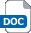 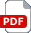 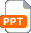 Projector/whiteboardCalculatorsProjector/whiteboardCalculators Journey times A Journey times BWhat is the future?Additional websitesAdditional websitesTrip distance calculator (http://www.tripstance.com/uk-distances/united-kingdom/): You could get students to use this website to find out distances to the cities mentioned in handout journey times from your nearest town.Vacuum tube train model (https://www.youtube.com/watch?v=VZW-X_Lk3vM): Demonstration of a model of a vacuum tube train. Trip distance calculator (http://www.tripstance.com/uk-distances/united-kingdom/): You could get students to use this website to find out distances to the cities mentioned in handout journey times from your nearest town.Vacuum tube train model (https://www.youtube.com/watch?v=VZW-X_Lk3vM): Demonstration of a model of a vacuum tube train. Trip distance calculator (http://www.tripstance.com/uk-distances/united-kingdom/): You could get students to use this website to find out distances to the cities mentioned in handout journey times from your nearest town.Vacuum tube train model (https://www.youtube.com/watch?v=VZW-X_Lk3vM): Demonstration of a model of a vacuum tube train. Trip distance calculator (http://www.tripstance.com/uk-distances/united-kingdom/): You could get students to use this website to find out distances to the cities mentioned in handout journey times from your nearest town.Vacuum tube train model (https://www.youtube.com/watch?v=VZW-X_Lk3vM): Demonstration of a model of a vacuum tube train. Related activities (to build a full lesson)Related activities (to build a full lesson)StarterACTIVITY: Around the world FILM: Trains and TechnologyMainACTIVITY: Train designExtensionACTIVITY: Overcoming frictionFILM: The Future of TrainsPlenaryAs discussed in Overcoming friction. Students write a short       email to a newspaper.ExtensionACTIVITY: Overcoming frictionFILM: The Future of TrainsPlenaryAs discussed in Overcoming friction. Students write a short       email to a newspaper.ExtensionACTIVITY: Overcoming frictionFILM: The Future of TrainsPlenaryAs discussed in Overcoming friction. Students write a short       email to a newspaper.The Engineering Context    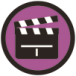 The story: Trains and TechnologyThe story: The Future of TrainsCurriculum linksCurriculum linksEngland: National CurriculumScienceKS3 3a, 4b, 26aKS4 4a, 4bDesign & TechnologyKS3 3b, 3dMathematicsKS3 1a, 1b, 1g, 2f, 3a, 3b, 4a, 4d, 4l, 4m, 4o, 6a, 6jKS4 2.2m, 2.3bNorthern Ireland: CurriculumScience & Technology (Objective 1) Developing pupils' Knowledge, Understanding and SkillsLearn about: the environment and human influencesMathematics and Numeracy (Objective 1) Developing pupils' Knowledge, Understanding and SkillsThe application of mathematical skills to real life and work situationsScotland: Curriculum for ExcellenceSciencesSCN 4-07a Numeracy and mathematicsMNU 3-10a, MNU 4-10bWales: National Curriculum ScienceKS3 Skills (Communication 3)KS3 Range (Interdependence of organisms 6)MathematicsKS3 Skills (Solve mathematical problems)GCSE ScienceAQA Combined Science Trilogy6.5.4.1.2AQA Combined Science: Synergy4.7.1.2Edexcel Combined SciencePhysics: 2.6Eduqas Combined Science2.3: 4.1dOCR Gateway Science: Combined Science AP2.1b, 2.1hOCR 21st Century Science: Combined Science BP4.2: 1, 3GCSE PhysicsAQA Physics4.5.6.1.2Edexcel Physics2.6Eduqas Physics4.1dOCR Gateway Science: Physics AP2.1b, 2.1hOCR 21st Century Science: Physics BP4.2: 1, 3GCSE MathematicsAQA MathematicsA2, A3, A5Edexcel MathematicsA2, A3, A5Eduqas MathematicsFA2, FA3, FA5, HA2, HA3, HA5OCR Mathematics6.01a, 6.02b, 6.02cAssessment opportunitiesAssessment opportunitiesAssessment opportunitiesChecking answers from handout Journey times A or Journey times B will provide an opportunity to assess numeracy skillsChecking answers from handout Journey times A or Journey times B will provide an opportunity to assess numeracy skillsChecking answers from handout Journey times A or Journey times B will provide an opportunity to assess numeracy skillsPersonal, learning & thinking skills (PLTS)Personal, learning & thinking skills (PLTS)Personal, learning & thinking skills (PLTS)Team workersEffective participatorsTeam workersEffective participatorsTeam workersEffective participators